ChemTec: Wastewater TreatmentWastewater IndustryMunicipal, residential and industrial wastewater is a hot topic.  Whether regarding the cleanliness and safety concerns for potable water used for farming, wastewater as a source of energy, dangerous bi-products of fracking wastewater; wastewater applications seem endless. Before wastewater can be reused, it must be treated. Deodorization, disinfection, scrubbing, separation, de-ionization, degasification, reoxidization are just a few of the treatments used. These applications, in addition to liquid chromatographs, wastewater deodorization & disinfection machines, odor scrubbers, cooling towers, lift stations, pump houses, ozone generators, and more can all use ChemTec’s durable line of flow meters and flow monitors.ChemTec’s Related Products: MAO Series 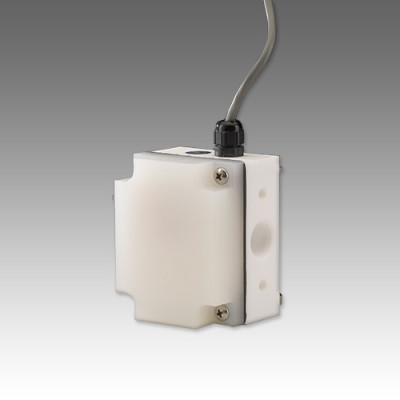 